MIE 2017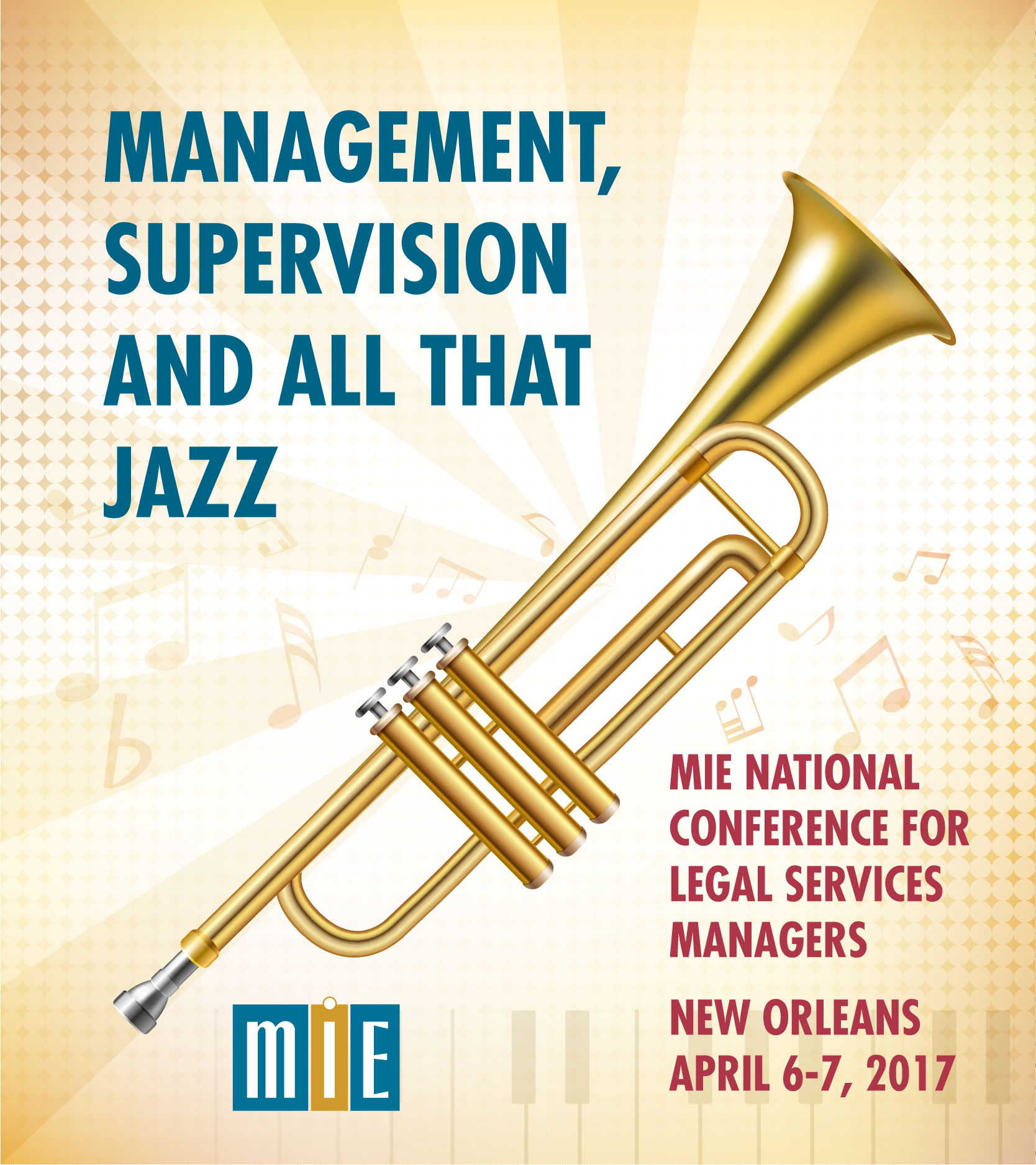 National Conference for Legal Services Managers

April 6 & 7
New Orleans, LA Agenda draft 2/27/17Wednesday, April 5, 2017Thursday, April 6, 2017Friday, April 7, 20176:00 pmInformal Get-Together; Hotel Bar7:30 – 8:30 am   Registration; Continental BreakfastRegistration; Continental BreakfastRegistration; Continental BreakfastRegistration; Continental BreakfastRegistration; Continental Breakfast8:30 – 9:00         Welcome: The Importance of Managers: Maximizing Services to Our ClientsWelcome: The Importance of Managers: Maximizing Services to Our ClientsWelcome: The Importance of Managers: Maximizing Services to Our ClientsWelcome: The Importance of Managers: Maximizing Services to Our ClientsWelcome: The Importance of Managers: Maximizing Services to Our Clients9:00 – 10:30 amRoles of Supervisors: The 500 Hats of Bartholomew CubbinsCaring for Yourself Is Not Self-Indulgence, It Is Self-PreservationCaring for Yourself Is Not Self-Indulgence, It Is Self-PreservationRemote SupervisionRemote Supervision10:30 – 10:45 amBreakBreakBreakBreakBreak10:45 – 12:15 pmTime Management: Taking Control of Your TimeTime Management: Taking Control of Your TimeApproaches to Leadership in Legal Services Approaches to Leadership in Legal Services Community Lawyering: Responding to Changing Client Needs to Ensure Meaningful Services to the Community12:15 – 1:45 pmJoin a Colleague for Lunch Join a Colleague for Lunch Join a Colleague for Lunch Join a Colleague for Lunch Join a Colleague for Lunch 1:45 – 3:15 pmProviding Effective Feedback & Holding Difficult ConversationsProviding Effective Feedback & Holding Difficult ConversationsWorking Together: Effective Teams and MeetingsWorking Together: Effective Teams and MeetingsTechnology: Managing with Data3:15 – 3:30 pmBreakBreakBreakBreakBreak3:30 – 5:00 pmPlenary :  Leading Strategic Advocacy as a Middle Manager with Catherine CarrPlenary :  Leading Strategic Advocacy as a Middle Manager with Catherine CarrPlenary :  Leading Strategic Advocacy as a Middle Manager with Catherine CarrPlenary :  Leading Strategic Advocacy as a Middle Manager with Catherine CarrPlenary :  Leading Strategic Advocacy as a Middle Manager with Catherine Carr7:30 - 8:30 amContinental BreakfastContinental BreakfastContinental Breakfast8:30 – 10:00 amHot Topics in Legal Aid – Don SaundersManaging UpRoundtable: Managing Personnel Issues in a Unionized Program10:00 –10:15 amBreakBreakBreak10:15 –11:45 pmWorking Out Commonplace & Difficult Work SituationsStructuring the Dialog of Diversity in Legal Aid: Creating Your Own Diversity CommitteeEmerging Technology and Trends11:45 – 1:15 pmLunch on your own Lunch on your own Lunch on your own 1:15 – 2:45 pmDelegation and Supervision Skills: It Is Not All Up to YouHow Am I Doin’?Roundtable : Personnel and Management Challenges2:45 - 3:00 pmBreakBreakBreak3:00 – 4:30 pmClosing Plenary/Wrap Up: Recognizing and Managing Stress: Help Us to Help Others with Buddy StockwellClosing Plenary/Wrap Up: Recognizing and Managing Stress: Help Us to Help Others with Buddy StockwellClosing Plenary/Wrap Up: Recognizing and Managing Stress: Help Us to Help Others with Buddy Stockwell